Centro di Psicoanalisi Romano Via Panama, 48 – 00198 Roma Tel.: 06/854.06.45 e-mail: segreteria@centropsicoanalisiromano.it; Scheda di iscrizione ANNA MARIA NICOLO’ PROBLEMI E QUESTIONI DELL’IDENTITA’ DI GENERE Sabato 26 febbraio 2022, ore 9,30-13,30Cognome e nome ________________________________________________________________________Indirizzo________________________________________________Città______________CAP __________Telefono ______________________________e- mail ____________________________________________ Luogo e data di nascita____________________________________________________________________Codice Fiscale ____________________________________  Partita IVA  _____________________________Codice Univoco 7 caratteri________________________________PEC_______________________________Disciplina___________________________________  Professione__________________________________□ Non sono possessore di P.IVA     □ Autorizzo al trattamento dei Dati Personali D.Lgs 196/03 del RUE 679/2016 Firma _____________________________Evento accreditato ECM – 6 crediti La data di scadenza delle iscrizioni è fissata per il 23 febbraio 2022Selezionare la propria quota di iscrizione (le quote sono comprensive di IVA)Tariffa con crediti ECM: € 50,00Tariffe senza crediti ECMEsterni: € 30,00Gratuito per Soci SPI e Allievi Modalità di iscrizione: inviare la scheda di iscrizione compilata e copia del bonifico alla mail segreteria@centropsicoanalisiromano.itModalità di pagamento: il pagamento può essere effettuato tramite bonifico bancario indicante in causale il proprio nome e cognome e “Problemi e questioni di identità di genere” - IBAN IT17L0306905070100000004624 presso Intesa Sanpaolo ag. 1223 intestato a Centro di Psicoanalisi RomanoMatrix S.c.s Onlus – Provider Ecm Id. 4884 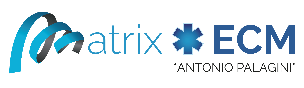 numero verde (gratuito) 800190542 e-mail formazione@coopmatrix.it